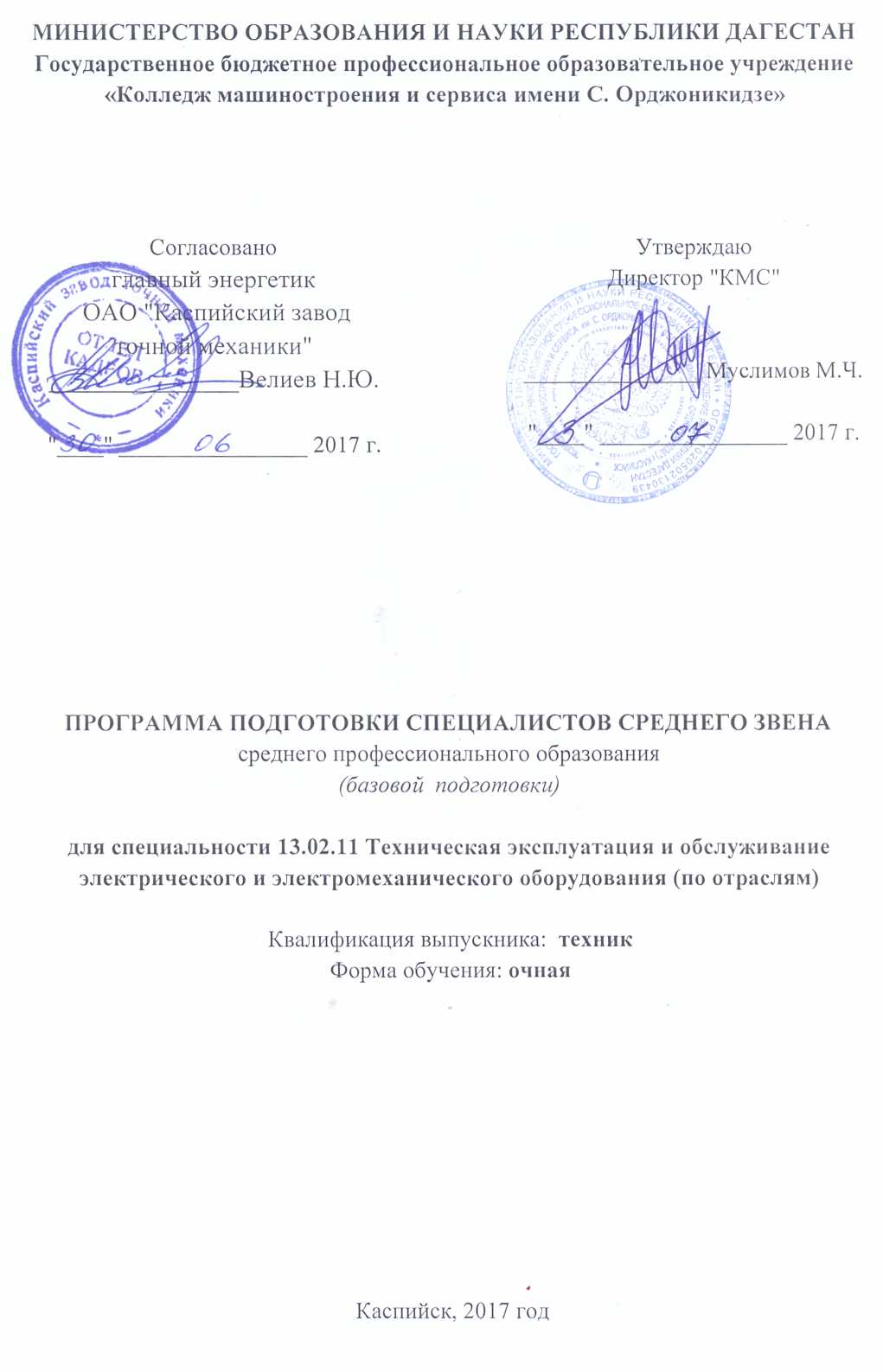 Программа подготовки специалистов среднего звена (далее - ППССЗ) разработана на основе Федерального государственного образовательного стандарта среднего профессионального образования по специальности 13.02.11 Техническая эксплуатация и обслуживание электрического и электромеханического оборудования (по отраслям), входящий в состав укрупненной группы специальностей 13.00.00 Электро- и теплоэнергетика, утвержденного приказом Министерства образования и науки Российской Федерации № 831 от 28 июля 2014 года, (зарегистрирован Министерством юстиции 19 августа 2014 года рег. № 33635).Организация – разработчик: ГБПОУ РД «Колледж машиностроения и сервиса имени С.Орджоникидзе»Разработчики:Гаджиева Джамиля Садыковна - зам. директора по УМР;Хасаров Абдулла Ахмедович - зам. директора по УПР;Гасанова Муслимат Мухтаровна - председатель ЦК;Бедирханов Мамма Салихович - преподаватель;Гасанова Олеся Магомедрасуловна - преподаватель;Магомедова Издаг Магомедовна - преподаватель;Тэвс Лариса Викторовна - преподавательСОДЕРЖАНИЕПриложенияУчебный план по специальности 13.02.11 Техническая эксплуатация и обслуживание электрического и электромеханического оборудования (по отраслям).Календарный  учебный графикРабочая программа дисциплины Основы философииРабочая программа дисциплины ИсторияРабочая программа дисциплины  Иностранный языкРабочая программа дисциплины Физическая культураРабочая программа дисциплины Культура и традиции народов ДагестанаРабочая программа дисциплины История ДагестанаРабочая программа дисциплины МатематикаРабочая программа дисциплины Экологические основы природопользованияРабочая программа дисциплины Инженерная графикаРабочая программа дисциплины Электротехника и электроникаРабочая программа дисциплины Метрология, стандартизация и сертификацияРабочая программа дисциплины Техническая механикаРабочая программа дисциплины МатериаловедениеРабочая программа дисциплины Информационные технологии в профессиональной деятельностиРабочая программа дисциплины Основы экономикиРабочая программа дисциплины Правовое обеспечение профессиональной деятельностиРабочая программа дисциплины Охрана трудаРабочая программа дисциплины Безопасность жизнедеятельностиРабочая программа дисциплины Измерительная техникаРабочая программа дисциплины Вычислительная техникаРабочая программа дисциплины ЭлектробезопасностьРабочая программа дисциплины Электрический приводРабочая программа дисциплины Электрооборудование автомобиляРабочая программа профессионального модуля Организация технического обслуживания и ремонта электрического и электромеханического оборудованияРабочая программа профессионального модуля Выполнение сервисного обслуживания бытовых машин и приборовРабочая программа профессионального модуля Организация деятельности производственного подразделенияРабочая программа профессионального модуля Выполнение работ по одной или нескольким профессиям рабочих, должностям служащихРабочая программа производственной практики (по профилю специальности)Рабочая программа производственной практики (преддипломной)Программа государственной итоговой аттестацииКомплект контрольно – оценочных средств по ПМ 01. Организация технического обслуживания и ремонта электрического и электромеханического оборудованияКомплект контрольно – оценочных средств по ПМ 02. Выполнение сервисного обслуживания бытовых машин и приборовКомплект контрольно – оценочных средств по ПМ 03. Организация деятельности производственного подразделенияКомплект контрольно – оценочных средств по ПМ 04. Выполнение работ по одной или нескольким профессиям рабочих, должностям служащихОбщие положения1.1. Программа подготовки специалистов среднего звенаПрограмма подготовки специалистов среднего звена специальности 13.02.11 Техническая эксплуатация и обслуживание электрического и электромеханического оборудования (по отраслям) реализуется ГБПОУ РД «Колледж машиностроения и сервиса имени С. Орджоникидзе» по программе базовой подготовки.ППССЗ  представляет собой систему документов, разработанную и утвержденную колледжем,  с учетом требований регионального рынка труда, на основе Федерального государственного образовательного стандарта специальности среднего профессионального образования (ФГОС СПО) по специальности 13.02.11 Техническая эксплуатация и обслуживание электрического и электромеханического оборудования (по отраслям) базовой подготовки, входящей в состав укрупненной  группы специальностей 13.00.00 Электро- и теплоэнергетика, утвержденного приказом Министерства образования и науки Российской Федерации № 831 от 28 июля 2014 года, (зарегистрирован Министерством юстиции 19 августа 2014 года рег. № 33635).ППССЗ регламентирует цель, ожидаемые результаты, содержание, условия и технологии организации образовательного процесса, оценку качества подготовки выпускника по данной специальности и включает в себя учебный план, рабочие программы дисциплин, профессиональных модулей, производственной (преддипломной) практики и другие методические материалы, обеспечивающие качественную подготовку обучающихся.ППССЗ ежегодно пересматривается и обновляется в части содержания учебных планов, состава и содержания рабочих программ дисциплин, рабочих программ профессиональных модулей, программы производственной (преддипломной) практики, методических материалов, обеспечивающих качество подготовки обучающихся.1.2. Нормативно-правовые основы разработки программы подготовки специалистов среднего звена.Нормативную правовую основу разработки программы подготовки специалистов среднего звена составляют:Федеральный закон «Об образовании в Российской Федерации» от 29 декабря 2012г. №273 ФЗ;Федеральный государственный образовательный стандарт  по специальности 13.02.11 Техническая эксплуатация и обслуживание электрического и электромеханического оборудования (по отраслям) базовой подготовки, входящей в состав укрупненной  группы специальностей 13.00.00 Электро- и теплоэнергетика, утвержденного приказом Министерства образования и науки Российской Федерации № 831 от 28 июля 2014 года, (зарегистрирован Министерством юстиции 19 августа 2014 года рег. № 33635)Порядок организации и осуществления образовательной деятельности по образовательным программам  СПО  (приказ Минобрнауки России от 14 июня 2013 года № 464(ред. от 15 декабря 2014 года № 1580);Положение о практике обучающихся, осваивающих основные профессиональные образовательные программы среднего профессионального образования (приказ Министерства образования и науки Российской Федерации от 18 апреля 2013 г. N 291);Порядок проведения государственной итоговой аттестации по образовательным программам СПО (от 1 ноября 2013 г., регистрационный № 30306)Нормативно-методические документы Минобрнауки Республики Дагестан:методические рекомендации по разработке рабочей программы учебной дисциплины при реализации основной профессиональной образовательной программы среднего профессионального образования (ППССЗ), утвержденные Министерством образования и науки РД, отдел профессионального образования;методические рекомендации по разработке рабочей программы профессионального модуля при реализации основной профессиональной образовательной программы среднего профессионального образования (ППССЗ), утвержденные Министерством образования и науки РД, отдел профессионального образования;Устав ГБПОУ РД «Колледж машиностроения и сервиса имени                      С. Орджоникидзе».1.3.  Нормативный срок освоения программыНормативные сроки освоения программы подготовки специалистов среднего звена среднего профессионального образования базовой подготовки при очной форме получения образования и присваиваемая квалификация приводятся в таблице 1.Таблица 1Срок освоения ППССЗ базовой подготовки независимо от применяемых образовательных технологий увеличиваются:а) для обучающихся по очно-заочной и заочной формам обучения:на базе среднего общего образования - не более чем на 1 год;на базе основного общего образования - не более чем на 1,5 года;б) для инвалидов и лиц с ограниченными возможностями здоровья - не более чем на 10 месяцев.1.4. Трудоемкость ППССЗ специальности 13.02.11 Техническая эксплуатация и обслуживание электрического и электромеханического оборудования (по отраслям)Характеристика профессиональной деятельности выпускников и требования к результатам освоения программы подготовки специалистов среднего звена2.1 Область и объекты профессиональной деятельностиОбласть профессиональной деятельности выпускников: Область профессиональной деятельности выпускников: организация и проведение работ по техническому обслуживанию, ремонту и испытанию электрического и электромеханического оборудования отрасли.Объекты профессиональной деятельности выпускника:материалы и комплектующие изделия; технологическое оборудование и технологические процессы; технологическая оснастка; электрическое и электромеханическое оборудование; средства измерения; техническая документация; профессиональные знания и умения персонала производственного подразделения; первичные трудовые коллективы. 2.2 Виды профессиональной деятельности и компетенцииВиды профессиональной деятельности и профессиональные компетенции выпускника:ВПД 1. Организация технического обслуживания и ремонта электрического и электромеханического оборудования. ПК 1.1. Выполнять наладку, регулировку и проверку электрического и электромеханического оборудования. ПК 1.2. Организовывать и выполнять техническое обслуживание и ремонт электрического и электромеханического оборудования. ПК 1.3. Осуществлять диагностику и технический контроль при эксплуатации электрического и электромеханического оборудования. ПК 1.4. Составлять отчетную документацию по техническому обслуживанию и ремонту электрического и электромеханического оборудования. ВПД 2. Выполнение сервисного обслуживания бытовых машин и приборов. ПК 2.1. Организовывать и выполнять работы по эксплуатации, обслуживанию и ремонту бытовой техники. ПК 2.2. Осуществлять диагностику и контроль технического состояния бытовой техники. ПК 2.3. Прогнозировать отказы, определять ресурсы, обнаруживать дефекты электробытовой техники. ВПД 3. Организация деятельности производственного подразделения. ПК 3.1. Участвовать в планировании работы персонала производственного подразделения. ПК 3.2. Организовывать работу коллектива исполнителей. ПК 3.3. Анализировать результаты деятельности коллектива исполнителей. ВПД 4. Выполнение работ по одной или нескольким профессиям рабочих, должностям служащих.Общие компетенции, включающие в себя способность:ОК 1. Понимать сущность и социальную значимость своей будущей профессии, проявлять к ней устойчивый интерес. ОК 2. Организовывать собственную деятельность, выбирать типовые методы и способы выполнения профессиональных задач, оценивать их эффективность и качество. ОК 3. Принимать решения в стандартных и нестандартных ситуациях и нести за них ответственность. ОК 4. Осуществлять поиск и использование информации, необходимой для эффективного выполнения профессиональных задач, профессионального и личностного развития. ОК 5. Использовать информационно-коммуникационные технологии в профессиональной деятельности.ОК 6. Работать в коллективе и команде, эффективно общаться с коллегами, руководством, потребителями. ОК 7. Брать на себя ответственность за работу членов команды (подчиненных), результат выполнения заданий. ОК 8. Самостоятельно определять задачи профессионального и личностного развития, заниматься самообразованием, осознанно планировать повышение квалификации. ОК 9. Ориентироваться в условиях частой смены технологий в профессиональной деятельности. Документы, определяющие содержание и организацию образовательного процессаВ соответствии с ФГОС СПО по специальности 13.02.11 Техническая эксплуатация и обслуживание электрического и электромеханического оборудования (по отраслям) содержание и организация образовательного процесса при реализации данной ППССЗ регламентируется:- календарным учебным графиком;- учебным планом;- рабочими программами учебных дисциплин, модулей;- программами производственных практик.3.1 Учебный план по специальностиУчебный план составлен на основе ФГОС СПО по специальности 13.02.11 Техническая эксплуатация и обслуживание электрического и электромеханического оборудования (по отраслям).Он включает в себя следующие разделы:- пояснительная записка;- сводные данные по бюджету времени (в неделях);- план учебного процесса;- перечень кабинетов, лабораторий, мастерских.Учебный план определяет такие качественные и количественные характеристики ППССЗ по специальности как:объемные параметры учебной нагрузки в целом, по годам обучения и по семестрам;перечень учебных дисциплин, профессиональных модулей и их составных элементов (междисциплинарных курсов, учебной и производственной практик);последовательность изучения учебных дисциплин и профессиональных модулей;распределение по годам обучения и семестрам различных форм промежуточной аттестации по учебным дисциплинам, профессиональным модулям (и их составляющим междисциплинарным курсам, учебной и производственной практике);объемы учебной нагрузки по видам учебных занятий, по учебным дисциплинам, профессиональным модулям и их составляющим;сроки прохождения и продолжительность преддипломной практики;формы государственной (итоговой) аттестации, объемы времени, отведенные на подготовку и защиту выпускной квалификационной работы в рамках ГИА;объем каникул по годам обучения.Максимальный объем учебной нагрузки составляет 54 академических часа в неделю, включая все виды аудиторной и внеаудиторной работы.Максимальный объем обязательной аудиторной учебной нагрузки обучающихся при очной форме обучения составляет 36 академических часов в неделю.Обязательная аудиторная нагрузка предполагает лекции, практические занятия и выполнение курсовых работ. Самостоятельная работа организуется в форме выполнения курсовых работ, междисциплинарных проектов, подготовки рефератов, самостоятельного изучения отдельных дидактических единиц и т.д.Учебный процесс организован в режиме шестидневной учебной недели, занятия группируются парами.Обязательная часть ППССЗ по циклам составляет 70% от общего объема времени, отведенного на их освоение. Вариативная часть (30%) распределена в соответствии с потребностями работодателей.Обязательная часть циклов ППССЗ состоит из инвариантной части – объемом 2160 часов и вариативной части – объемом 936 часов. Часы, выделенные на вариативную часть, использованы:на введение дисциплин:цикл ОГСЭ – "Культура и традиции народов Дагестана" (64 час.), "История Дагестана" (36 час.);общепрофессиональные дисциплины – «Измерительная техника» (70 час.), «Вычислительная техника» (100 час.), «Электробезопасность» (36 час.), «Электрический привод» (166 час.), «Электрооборудование автомобиля» (48 час.);на введение междисциплинарного курса «Электроснабжение отрасли» в ПМ.01 (112 час.);на увеличение количества часов:общепрофессиональные дисциплины – 288 часов;модули профессионального цикла – 16 часов.3.2 Календарный учебный графикВ календарном учебном графике указывается последовательность реализации ППССЗ 13.02.11 Техническая эксплуатация и обслуживание электрического и электромеханического оборудования (по отраслям) по годам и семестрам, включая теоретическое обучение, практики, промежуточные и итоговую аттестации, каникулы.3.3. Программы дисциплин и профессиональных модулей3.4. Программы производственных практикОбучающиеся по специальности 13.02.11 Техническая эксплуатация и обслуживание электрического и электромеханического оборудования (по отраслям) проходят учебную и производственную практики, направленные на практическую апробацию знаний и навыков, полученных в процессе теоретической подготовки. Производственная практика состоит из двух видов практик: по профилю специальности и преддипломной.В соответствии с учебным планом подготовки по специальности 13.02.11 Техническая эксплуатация и обслуживание электрического и электромеханического оборудования (по отраслям) учебная практика проводится в: 4 семестре (продолжительность - 8 недель), в 5 семестре (продолжительность - 4 недели) и в 8 семестре (продолжительность - 2 недели).Производственная практика (по профилю специальности) проводится на 3 и 4 курсе в 6, 7 и 8 семестрах (продолжительность 4, 2 и 3 недели соответственно).Цель учебной и производственной практики – углубление и закрепление теоретических знаний, полученных студентами в процессе изучения профессиональных модулей, а так же сбор, систематизация и обобщение практического материала, в том числе для использования в выпускной квалификационной (дипломной) работе; анализ деятельности организации по направлению, соответствующему теме дипломной работы.Производственная практика (преддипломная) проводится на 4 курсе в 8 семестре (продолжительность 4 недели).Программы производственных практикКонтроль и оценка результатов освоения программы подготовки специалистов среднего звена4.1 Контроль и оценка освоения основных видов профессиональной деятельности, профессиональных и общих компетенцийФормами контроля знаний студентов и оценки качества их подготовки по циклам дисциплин являются экзамены, зачёты, дифференцированные зачёты, курсовые работы.Формой аттестации по профессиональному модулю является экзамен квалификационный. Итогом экзамена является однозначное решение: «вид профессиональной деятельности освоен / не освоен».Оценка качества освоения основной профессиональной образовательной программы включает текущую, промежуточную и государственную итоговую аттестации.Конкретные формы и процедуры текущего контроля знаний, промежуточной аттестации по каждой дисциплине и профессиональному модулю разрабатываются колледжем самостоятельно и доводятся до сведения обучающихся в течение первых двух месяцев от начала обучения.Для аттестации обучающихся на соответствие их персональных достижений поэтапным требованиям данной ППССЗ (текущая и промежуточная аттестация) создаются фонды оценочных средств (ФОС), позволяющие оценить знания, умения и освоенные компетенции. ФОС включают в себя педагогические контрольно-измерительные материалы, предназначенные для определения соответствия (или несоответствия) индивидуальных образовательных достижений основным показателям результатов подготовки.Оценка качества подготовки обучающихся и выпускников осуществляется в двух основных направлениях:- оценка уровня освоения дисциплин;- оценка компетенций обучающихся.Для юношей предусматривается оценка результатов освоения основ военной службы.4.2 Комплекты контрольно-оценочных средств по профессиональным модулям4.3 Требования к выпускным квалификационным работамТребования к содержанию, объему и структуре выпускной квалификационной работы определяются образовательным учреждением на основании порядка проведения государственной итоговой аттестации выпускников по образовательным программам СПО, утвержденного федеральным органом исполнительной власти, осуществляющим функции по выработке Государственной политики и нормативно-правовом урегулировании в сфере образования, определенного в соответствии с частью 5 статьи 59 Федерального закона от 29 декабря 2012г. №273 ФЗ «Об образовании» в Российской Федерации»Выпускная квалификационная работа представляет собой законченную разработку на заданную тему, написанную лично выпускником под руководством научного руководителя, свидетельствующую об умении автора работать с литературой, обобщать и анализировать фактический материал, используя теоретические знания и практические навыки, полученные при освоении профессиональной образовательной программы, содержащую элементы научного исследования. В выпускной квалификационной работе могут использоваться материалы исследований, отраженные в выполненных ранее студентом курсовых работах.Тематика выпускной квалификационной работы разрабатывается ведущими преподавателями цикловой комиссии программирования с учётом заявок предприятий (организаций) и утверждается на заседании цикловой комиссии.Основные требования к содержанию и оформлению выпускной квалификационной работы отражены в методических рекомендациях по выполнению выпускной квалификационной работы, разработанных преподавателями цикловой комиссии программирования.4.4 Организация государственной итоговой аттестации выпускниковОрганизация государственной итоговой аттестации (ГИА) выпускников проводится в соответствии с требованиями следующих нормативных документов:Порядок проведения государственной итоговой аттестации по образовательным программам СПО (от 1 ноября 2013 г., регистрационный № 30306)Программа государственной итоговой аттестации выпускников по специальности 13.02.11 Техническая эксплуатация и обслуживание электрического и электромеханического оборудования (по отраслям)Целью ГИА является установление соответствия уровня и качества подготовки выпускника требованиям Федерального государственного образовательного стандарта среднего профессионального образования по специальности 13.02.11 Техническая эксплуатация и обслуживание электрического и электромеханического оборудования (по отраслям). Государственная итоговая аттестация включает подготовку и защиту выпускной квалификационной работы (дипломная работа). Обязательное требование - соответствие тематики выпускной квалификационной работы содержанию одного или нескольких профессиональных модулей.Результаты аттестационных испытаний, включенных в ГИА, определяются оценками «отлично», «хорошо», «удовлетворительно», «неудовлетворительно».Программа государственной итоговой аттестации является частью основной профессиональной образовательной программы и включает:- вид государственной итоговой аттестации;- объем времени на подготовку и проведение ГИА;- сроки проведения ГИА;- тематику дипломных работ;- критерии оценки уровня и качества подготовки выпускника.Для проведения государственной итоговой аттестации создается Государственная экзаменационная комиссия (ГЭК). Решение о присвоении выпускнику квалификации по специальности и выдаче диплома о среднем профессиональном образовании принимается Государственной экзаменационной комиссией.Ресурсное обеспечение ППССЗ5.1. Кадровое обеспечениеПодготовку выпускников по специальности осуществляют преподаватели, имеющие высшее специальное образование, богатый производственный и педагогический опыт. Педагогическая квалификация преподавателей профессионального цикла соответствует содержанию подготовки специалистов по специальности 13.02.11 Техническая эксплуатация и обслуживание электрического и электромеханического оборудования (по отраслям) и отвечает требованиям качественного обучения студентов.Преподаватели занимаются повышением своей профессиональной квалификации путем самообразования, обмена опытом и участия в работе методических объединений преподавателей общественных дисциплин и преподавателей специальных дисциплин ССУЗ Республики. Преподаватели прошли обучение на курсах повышения квалификации в техническом университете города Новочеркасска, Ростовском политехническом институте, Дагестанском государственном университете, Дагестанском институте повышения квалификации педагогических кадров, о чем имеют соответствующие удостоверения.Накопленный практический и педагогический опыт дает возможность ведущим преподавателям на достаточном уровне формировать учебно-методическую базу. Практикуется создание учебно-методических комплексов, методических указаний по выполнению курсовых, лабораторных и практических работ, методические указания и контрольные задания для студентов-заочников. Преподаватели владеют навыками работы на ПК, что позволяет им использовать современные образовательные технологии. В учебном процессе используются эффективные формы проведения занятий: конференции, деловые игры, викторины, компьютерное тестирование и др.Сведения о кадровом обеспечении5.2. Учебно-методическое и информационное обеспечение образовательного процессаПрограмма подготовки специалистов среднего звена по специальности 13.02.11 Техническая эксплуатация и обслуживание электрического и электромеханического оборудования (по отраслям) среднего профессионального образования обеспечена учебно-методической документацией по всем дисциплинам, междисциплинарным курсам и профессиональным модулям, предусмотренных учебным планом специальности.Внеаудиторная работа студентов сопровождается методическим обеспечением и обоснованием времени, затрачиваемого на ее выполнение.Каждый обучающийся имеет доступ к базам данных и библиотечным фондам колледжа, формируемым по полному перечню дисциплин и модулей в соответствии с учебным планом специальности. Студенты колледжа имеют свободный безлимитный доступ к современным профессиональным базам данных и информационным ресурсам сети Интернет.Информационно - библиотечный фонд колледжа позволяет обеспечить каждого обучающегося учебными изданиями в соответствии с требованиями ФГОС СПО по специальности.Количество учебных и учебно-методических изданий по дисциплинам профессионального цикла и междисциплинарных курсам составляет 1 экземпляр на человека, включая печатные и электронные варианты учебной литературы, а так же электронные базы периодических изданий. Предлагаемая основная и дополнительная учебная литература по дисциплинам всех циклов издана не ранее 2011 года.Фонд дополнительной литературы помимо учебной включает официальные, справочно-библиографические и специализированные периодические издания в расчете не менее 1-2 экземпляра на каждые 100 обучающихся.5.3. Материально-техническое обеспечение реализации программы подготовки специалистов среднего звенаМатериально-техническая база специальности 13.02.11 Техническая эксплуатация и обслуживание электрического и электромеханического оборудования (по отраслям) размещена в 4 кабинетах и 2 лабораториях, некоторые кабинеты и лаборатории объединены в комплексные по родственным дисциплинам и МДК профессионального цикла.Кабинеты закреплены за преподавателями дисциплин и профессиональных модулей профессионального цикла. Преподаватели планируют и осуществляют их тематическое и эстетическое оформление.Эстетическое оформление кабинетов удовлетворительное, в кабинетах имеется  все необходимое для проведения теоретических занятий.Для проведения практических занятий в кабинетах достаточно наглядных пособий и раздаточного материала. Пополнение материально-технической базы кабинетов осуществляется за счет средств учредителя, спонсорской помощи базовых предприятий города и Республики, а также за счет реальных курсовых работ.Перечень кабинетов, лабораторий, и других помещений, используемых  для организации учебного процесса по ППССЗ.КАБИНЕТЫРусского языка и литературыИностранного языкаИсторииХимии ФизикиМатематикиМатематических дисциплинСоциально-экономических дисциплинИнформатикиОснов философииЭкономики отраслиМенеджмента Стандартизации и сертификацииБезопасности жизнедеятельности и охраны трудаВычислительной техникиИнформационных технологий в профессиональной деятельностиЛАБОРАТОРИИЭлектротехники и электроники Электрических машин и аппаратов Управления проектной деятельностью Технической эксплуатации и обслуживания электрического 
и электромеханического оборудованияПОЛИГОНЫУчебных баз практикиКомпьютерный класс №1Компьютерный класс №2СПОРТИВНЫЙ КОМПЛЕКС:Спортивный зал;Открытый стадион широкого профиля;Стрелковый тир ЗАЛЫ:Библиотека, читальный зал с выходом в сеть Интернет;Актовый зал.5.4. Базы практикиОсновными базами практики студентов являются промышленные предприятия ОАО «Завод «Дагдизель»,  ОАО «Завод точной механики», филиал ОАО «Азимут», «Электрические сети» г. Каспийск, с которыми у техникума  оформлены договорные отношения. Имеющиеся базы практики студентов обеспечивают возможность прохождения практики всеми студентами в соответствии с учебным планом.Учебная практика проводится в учебно-производственных мастерских техникума. Задания на учебную практику, порядок ее проведения приведены в программах профессиональных модулей.Общие положенияПрограмма подготовки специалистов среднего звенаНормативно-правовые основы программы подготовки специалистов среднего звенаНормативный срок освоения программы (базовой подготовки)Трудоемкость ППССЗ специальностиХарактеристика профессиональной деятельности выпускников и требования к результатам освоения программы  подготовки специалистов среднего звенаОбласть и объекты профессиональной деятельностиВиды профессиональной деятельности и компетенцииДокументы, определяющие  содержание и организацию образовательного процесса.Учебный планКалендарный учебный графикПрограммы дисциплин и профессиональных модулейПрограмма производственной практикиКонтроль и оценка результатов освоения программы подготовки специалистов среднего звенаКонтроль и оценка освоения основных видов  профессиональной деятельности, профессиональных и общих компетенцийКомплекты  контрольно-оценочных  средств по профессиональным модулямПорядок выполнения и защиты выпускной квалификационной работыОрганизация государственной  итоговой аттестации выпускниковРесурсное обеспечение ППССЗКадровое обеспечениеУчебно-методическое и информационное обеспечение образовательного  процессаМатериально-техническое обеспечениеБазы практики66678999111112131416161717182020303032Образовательная база приемаНаименование квалификации базовой подготовкиНормативный срок освоения ППССЗ СПО базовой подготовки при очной форме получения образованияна базе среднего общего образованиятехник2 года 10 месяцевна базе основного общего образованиятехник3 года 10 месяцевУчебные циклыЧисло недельКоличество часовАудиторная нагрузка1254500Самостоятельная работа1252250Учебная практика14504Производственная практика (по профилю специальности)9324Производственная практика (преддипломная)4144Промежуточная аттестация7-Государственная итоговая аттестация6-Каникулярное время34-Итого:199Индекс дисциплины, профессионального модуля, практики по ФГОСНаименование циклов, разделов и программНомер приложения, содержащего программу в ППССЗОГСЭ.00 Общий гуманитарный и социально-экономический циклОГСЭ.00 Общий гуманитарный и социально-экономический циклОГСЭ.00 Общий гуманитарный и социально-экономический циклОГСЭ.01Основы философии4ОГСЭ.02История5ОГСЭ.03Иностранный язык6ОГСЭ.04Физическая культура7ОГСЭ.05Культура и традиции народов Дагестана8ОГСЭ.06История Дагестана9ЕН.00 Математический и общий естественнонаучный циклЕН.00 Математический и общий естественнонаучный циклЕН.00 Математический и общий естественнонаучный циклЕН.01Математика10ЕН.02Экологические основы природопользования11П.00 Профессиональный циклП.00 Профессиональный циклП.00 Профессиональный циклОП.00 Общепрофессиональные дисциплиныОП.00 Общепрофессиональные дисциплиныОП.00 Общепрофессиональные дисциплиныОПД.01Инженерная графика12ОПД.02Электротехника и электроника13ОПД.03Метрология, стандартизация и сертификация14ОПД.04Техническая механика15ОПД.05Материаловедение16ОПД.06Информационные технологии в профессиональной деятельности17ОПД.07Основы экономики18ОПД.08Правовые основы профессиональной деятельности19ОПД.09Охрана труда20ОПД.10Безопасность жизнедеятельности21ОПД.11Измерительная техника22ОПД.12Вычислительная техника23ОПД.13Электробезопасность24ОПД.14Электрический привод25ОПД.15Электрооборудование автомобиля26ПМ. 00 Профессиональные модулиПМ. 00 Профессиональные модулиПМ. 00 Профессиональные модулиПМ. 01Организация технического обслуживания и ремонта электрического и электромеханического оборудования27ПМ. 02Выполнение сервисного обслуживания бытовых машин и приборов28ПМ. 03Организация деятельности производственного подразделения29ПМ. 04Выполнение работ по одной или нескольким профессиям рабочих, должностям служащих30Индекс дисциплины, профессионального модуля, практики по ФГОСНаименование циклов, разделов и программНомер приложения, содержащего программу в ППССЗПППроизводственная практика (по профилю специальности)31ПДППроизводственная                практика (преддипломная)32Индекс дисциплины, профессионального модуля, практики по ФГОСНаименование циклов, разделов и программНомер приложенияПМ. 00 Профессиональные модулиПМ. 00 Профессиональные модулиПМ. 00 Профессиональные модулиПМ. 01Организация технического обслуживания и ремонта электрического и электромеханического оборудования33ПМ. 02Выполнение сервисного обслуживания бытовых машин и приборов34ПМ. 03Организация деятельности производственного подразделения35ПМ. 04Выполнение работ по одной или нескольким профессиям рабочих, должностям служащих36№ п/пНаименование дисциплиныФ.И.О.преподавателяОбразование и квалификация по диплому, ВУЗ, год окончанияКвалиф. категория, ученая степеньСведения о повышении квалификации (тематика, сроки, место проведения курсов, кол-во часов), стажировка1234561Основы философии, ИсторияРикматуллаева Мадина МагомедовнаВысшее, историк, ДГУ, 1992ВысшаяДИПКПК«Психолого-педагогические основы теоретического и производственного обучения в соответствии с требованиями ФГОС»01.12 – 13.12.2014г.72 часа, повышение квалификации.2История ДагестанаИбрагимов Арсен СулеймановичВысшее, историк, ДГПУ, 2012ПерваяДИПКПК«Психолого-педагогические основы теоретического и производственного обучения в соответствии с требованиями ФГОС»01.12 – 13.12.2014г.72 часа, повышение квалификации.2История ДагестанаСаидов Меджид СехратовичВысшее, историк, ДГПУ, 2012--3Иностранный языкМагомедова Разият ИсламовнаВысшее, преподаватель английского языка и литературы, ДГУ,1997ВысшаяКандидат филологических наук.ДИПКПК«Психолого-педагогические основы теоретического и производственного обучения в соответствии с требованиями ФГОС»01.12 – 13.12.2014г.72 часа, повышение квалификации.3Иностранный языкШахбанова Зулейха МагомедрасуловнаВысшее, учитель английского и арабских языков, ДГПУ, 2002ПерваяДИПКПК«Иностранный язык», «Теория и МКК»14.03 – 04.04.2014г.108 часов, повышение квалификации4Физическая культураЦахаева Сарижат ИсламовнаВысшее, учитель физического воспитания, ДГПИ, 1977ВысшаяДГУ г. Махачкала«Современные технологии среднего специального образовательного процесса»11.04-23.04 2011г.72часа, повышение квалификации4Физическая культураКурбанов Александр СурхаевичВысшее, учитель физического воспитания, ДГПИ, 1976ВысшаяЮжно-Российский государственный технический университет (НПИ) г.Новочеркасск«Актуальные вопросы введения федеральных государственных стандартов (ФГОС) в системе среднего профессионального образования»21.11.- 02.12.2011г.72 часа, повышение квалификации4Физическая культураМуслимова Патимат АхмедовнаВысшее, учитель физического воспитания, ДГПИ, 1977ВысшаяДИПКПК«Теория и методика преподавания физического воспитания»11.03-29.03.2014г.108 часов, повышение квалификации5Культура и традиции народов ДагестанаПашаев Шарафудин ГасановичВысшее, учитель русского языка и литературы, ДГПИ,1977ВысшаяДИПКПК«Теория и методика преподавания русского языка и литературы»9.01.-8.02. 2013г.72часа, повышение квалификации.5Культура и традиции народов ДагестанаМагомедова Асият ЗакировнаВысшее, преподаватель русского языка и литературы, ДГУ, 2001ВысшаяДИПКПК«Психолого-педагогические основы теоретического и производственного обучения в соответствии с требованиями ФГОС»01.12 – 13.12.2014г.72 часа, повышение квалификации.6МатематикаАбдиева Эльмира КайфуллаевнаВысшее, физик-математик, ДГПУ, 2000-ДИПКПК«Теория и методика преподавания математики»14.03 – 04.04.2014г.108 часов, повышение квалификации7Экологические основы природопользования, Безопасность жизнедеятельностиГитинов Шамиль ЗапировичВысшее, Учитель географии и экологии, ДГПУ, 1999ПерваяДИПКПК«Психолого-педагогические основы теоретического и производственного обучения в соответствии с требованиями ФГОС» 02.02 – 14.02.2015г.72 часа, повышение квалификации.8Вычислительная техникаГаджиева Джамиля СадыковнаВысшее, Инженер-конструктор, ДПТИ, 1982Менеджер, ДГУ, 2001ВысшаяДИПКПК«Психолого-педагогические основы теоретического и производственного обучения в соответствии с требованиями ФГОС»01.12 – 13.12.2014г.72 часа, повышение квалификации.9Инженерная графикаАбдуллаева Алла МагомедовнаВысшее, Инженер-механик, ДПТИ, 1978ВысшаяДИПКПК«Психолого-педагогические основы теоретического и производственного обучения в соответствии с требованиями ФГОС»01.12 – 13.12.2014г.72 часа, повышение квалификации.10Информационные технологии в профессиональной деятельности,Техническое регулирование и контроль качества электрического и электромеханического оборудования, Электротехника и электроникаХолодова Наталья ВладимировнаВысшее, 11Измерительная техника, Электробезопасность, Электрические машины и аппараты, Основы технической эксплуатации и обслуживания электрического и электромеханического оборудования, Типовые технологические процессы обслуживания бытовых машин и приборовБедирханов Мамма СалиховичВысшее, Преподаватель физики, ДГУ, 1982-ДИПКПК«Психолого-педагогические основы теоретического и производственного обучения в соответствии с требованиями ФГОС»01.12 – 13.12.2014г.72 часа, повышение квалификации.12Электротехника и электроника, Электрический привод, Электрическое и электромеханическое оборудование, Электроснабжение отраслиТэвс Лариса ВикторовнаВысшее, Инженер-электрик Ленинградский кораблестроительный институт, 1975--13Основы экономики, Планирование и организация работы структурного подразделенияГасанова Олеся МагомедрасуловнаВысшее, Экономист, ДГУ, 2001ПерваяДИПКПК«Психолого-педагогические основы теоретического и производственного обучения в соответствии с требованиями ФГОС»01.12 – 13.12.2014г.72 часа, повышение квалификации.14Правовое обеспечение профессиональной деятельностиКичиева Наида ГабибовнаВысшее, юрист, Институт управления и бизнеса, 1998ПерваяФГАОУ ВПО "Южный федеральный университет", "Управление государственными и муниципальными закупками", 09.12 - 27.12.2013г., 120 ч., повышение квалификации15Метрология, стандартизация и сертификация, Техническая механикаХабибулаева Кавсарат ТинамагомедовнаВысшее, Инженер- гидротехник ДПТИ, 1992ДИПКПК«Психолого-педагогические основы теоретического и производственного обучения в соответствии с требованиями ФГОС»01.12 – 13.12.2014г.72 часа, повышение квалификации.16Материаловедение, Охрана трудаМагомедова Издаг МагомедовнаВысшее, Инженер-механик ДПТИ, 1976 ВысшаяДИПКПК«Психолого-педагогические основы теоретического и производственного обучения в соответствии с требованиями ФГОС»01.12 – 13.12.2014г.72 часа, повышение квалификации.17Электрооборудование автомобиляГребцов Виктор АлександровичВысшее, Инженер, МАДИ, 2011-ДИПКПК«Психолого-педагогические основы теоретического и производственного обучения в соответствии с требованиями ФГОС»01.12 – 13.12.2014г.72 часа, повышение квалификации.